Hossmoligan 5 mot 5Spelare födda 20122021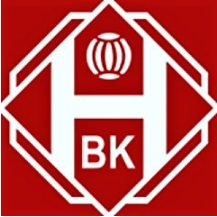 Ansvarsområden för HemmalagBoka planer - Vi startar kl 10.00Boka domareGör iordning planen och se till att bollar och ev. västar finnsGöra spelschema för poolspelet och bjud in de andra två lagenPå grund av CoronaAnvänd inte omklädningsrummen, ombyte hemmaÖppna inte kioskenIngen publik, bara ledare och spelare på planernaMatcherna spelas på en femmanna-planOm ett barn eller ledare har hosta, snuva, feber, halsont eller luftvägssymtom ska barnet eller ledaren stanna hemmaUndviker high fives och liknande innan och efter matchenBetalningKostnaden är 600 kr per anmält lag och enklast är om ni swishar vår kassör Cissi. Vill ni ha en faktura, maila Cissi så löser hon det.Om vi behöver ställa in de två omgångarna på våren blir kostnaden för höstens fyra omgångar 400kr.Cissi Johanssonjohanssoncissi@hotmail.com0702170301Exempel på spelschema1 plan Poolspel 3 lagSpelschemaHemmalagen är markerade med rött. Varje omgång spelar nio grupper med tre lag i varje grupp.129/5212/6314/8428/8511/9625/9Regler för fotboll i spelformen 5 mot 5https://aktiva.svenskfotboll.se/4af835/globalassets/svff/dokumentdokumentblock/nationella-spelformer/5mot5-20.pdfLagKontaktpersonTelefonnummerMailHossmo BK (2 lag)David Lidheim073-3300141david.lidheim@gmail.comIFK Berga (3 lag)Emil Olsson0708-837522a.emil.olsson@gmail.comNybro IF (2 lag)Jens HellströmJohan Palmqvist070-5097861

070-6764667jens_hellstrom@yahoo.se

johan.pq@gmail.comSmedby BoIk (2 lag)Anders Eriksson 0725693736eriksson-78@outlook.com Kalmar FF (3 lag)Lasse Thoren070-9235721lasse_thoren82@hotmail.comFärjestadens GOIF(2 lag)Johan WrangstenJohan Ljungström076-1802971

070-1983145Johan.wrangsten@dynacon.se johan.ljungstrom@one-nordic.seKalmar Södra (2 lag)Erik Johansson 0709725497diggerik@gmail.comMöre BK (2 lag)1 lag med många p13.Emil Sjögren0763064474emil.sjogren@hotmail.comTUFF (1 lag)Ida Bäck/HaraldssonTomas Rundgren07095857660709311261Ida.Back@torsas.setomas@svenskentr.seGAIF (1 lag)Många p13.Anna Johansson0707203823annajohan77@hotmail.comRM/SSG (1 lag)Josefin Helgesson0708741968josefin.helgesson@skola.morbylanga.seTimmernabbens IF(1 lag)Henrik Nilsson Fredrik Halleen0709-700032 0765-842856 henrik.nilsson@apptronic.sefhalleen@hotmail.comLjungbyholms GOIF(1 lag)David Karlsson0761388475DavidKelsoKarlsson@msn.comRockneby IK(1 lag)Daniel JonssonJesper Merby073-5060223070-7203882daniel.kalmar@gmail.commerby@me.comanna.rothmanholgersson@gmail.comLindsdal IF (2 lag)Johan Wramsjö072-5646844johan.wramsjo@lindsdalsif.comPersnäs AIF (1 lag)Alexander Johansson0735284711jonsson_sverige@hotmail.com10:00Lag 1 - Lag 210:45Lag 1 - Lag 311:30Lag 2 - Lag 3123456789KFF 1Berga 1Hossmo 1Smedby 1Färjestaden 1Lindsdal 1RocknebyTUFFMöre 1 (många p13)Möre 2RM/SSGTimmernabbenKalmar Södra 1PersnäsNybro 1KFF 2LjungbyholmGAIF (många p13)Berga 2KFF 3Lindsdal 2Berga 3Nybro 2Kalmar Södra 2Färjestaden 2Smedby 2Hossmo 2123456789KFF 2 Berga 2Nybro 1Smedby 2Färjestaden 2Kalmar Södra 1Lindsdal 2TimmernabbenRM/SSGLjungbyholmSmedby 1Hossmo 1Lindsdal 1GAIF (många p13)Möre 2RocknebyTUFFPersnäsFärjestaden 1KFF 1Berga 3Hossmo 2Möre 1 (många p13)Nybro 2Kalmar Södra 2Berga 1KFF 3123456789KFF 3 Berga 3Hossmo 2Nybro 2Kalmar Södra 2GAIF (många p13)PersnäsLjungbyholmMöre 2RM/SSGFärjestaden 1RocknebyTUFFLindsdal 1KFF 2Kalmar Södra 1Hossmo 1TimmernabbenSmedby 1Nybro 1Möre 1 (många p13)KFF 1Berga 1Lindsdal 2Berga 2Smedby 2Färjestaden 2123456789KFF 1Berga 1Hossmo 1Smedby 1Färjestaden 1Lindsdal 1RocknebyTUFFMöre 1 (många p13)Nybro 1GAIF (många p13)Färjestaden 2TimmernabbenSmedby 2PersnäsBerga 2KFF 2RM/SSGLjungbyholmNybro 2Berga 3Kalmar Södra 2Kalmar Södra 1Möre 2KFF 3Hossmo 2Lindsdal 2123456789KFF 2Berga 2Nybro 1Smedby 2Färjestaden 2Kalmar Södra 1Lindsdal 2LjungbyholmRM/SSGHossmo 1PersnäsRocknebyMöre 1 (många p13)KFF 1GAIF (många p13)Berga 3Möre 2Lindsdal 1Kalmar Södra 2TUFFSmedby 1Berga 1TimmernabbenHossmo 2Nybro 2KFF 3Färjestaden 1123456789KFF 3Berga 3Hossmo 2Nybro 2Kalmar Södra 2GAIF (många p13)PersnäsTimmernabbenMöre 2Smedby 2LjungbyholmFärjestaden 1Möre 1 (många p13)KFF 2RM/SSGSmedby 1RocknebyTUFFLindsdal 1Linsdal 2KFF 1Färjestaden 2Berga 2Berga 1Hossmo 1Nybro 1Kalmar Södra 1